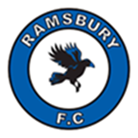 RAMSBURY FOOTBALL CLUB(First Established 1887)“A family friendly FA Chartered Football Club in your community with qualified coaches, great clubhouse facilities and competitive football played in a safe and inclusive environment”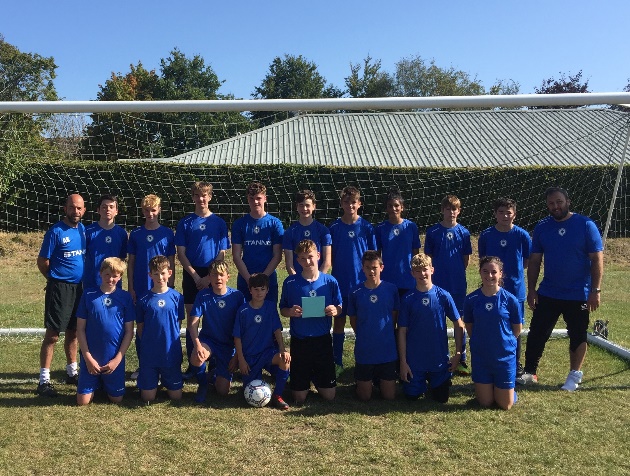 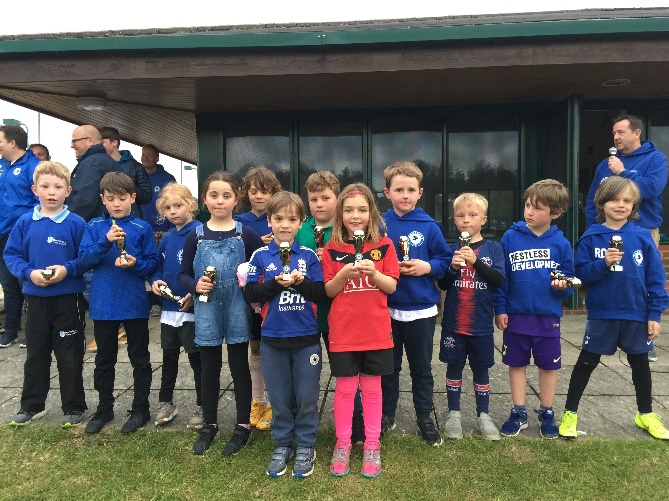 Contact us through the Ramsbury FC Web SiteKey InformationKey InformationKey InformationKey InformationClub LocationRecreation Ground, Hilldrop Lane, RAMSBURY, SN8 2RBRecreation Ground, Hilldrop Lane, RAMSBURY, SN8 2RBRecreation Ground, Hilldrop Lane, RAMSBURY, SN8 2RBAge GroupsU6,U7,U8,U9,U10,U11,U12,U15,U16s (Both Boys and Girls)U6,U7,U8,U9,U10,U11,U12,U15,U16s (Both Boys and Girls)U6,U7,U8,U9,U10,U11,U12,U15,U16s (Both Boys and Girls)RegistrationThrough team coaches using Club formThrough team coaches using Club formThrough team coaches using Club formTraining Friday evenings or Saturday morningsFriday evenings or Saturday morningsFriday evenings or Saturday morningsCostsOur aim is to keep grass roots football affordable!£90 season fee(£80 if paid before 1 Oct )£45 for U6s (£35 if paid by 1 Oct) Covers all games; training, pitches, insurance & referee fees – no additional costsIncludes use of MUGA and free futsal 5-a-side sessions in Swindon (subject to availability)KitClub provided or through parent contributions or sponsorship Club provided or through parent contributions or sponsorship * U7s kit bought annually by the clubRamsbury FC Web Site – ramsburyfc.co.uk Ramsbury FC Web Site – ramsburyfc.co.uk Ramsbury FC Web Site – ramsburyfc.co.uk Ramsbury FC Web Site – ramsburyfc.co.uk 